Upitnik STEM aktivnosti - Erasmus+ KA1 ''Abeceda znanosti''(djelatnici OŠ Bedekovčina, N=29)Pojašnjenje pojmova:U STEM grupu predmeta redovne nastave spadaju: matematika, priroda/biologija, geografija, kemija, fizika, informatika, tehnička kultura.U INA - izvannastavne aktivnosti i dodatnu nastavu spadaju: dodatna nastava iz MAT (DOD), Fizičari, Kemičari, Matematičari, STEM-grupa, Mladi tehničari, Globe, Prirodnjaci, itd.U STEM projekte spadaju: npr. Erasmus+ projekti ''Abeceda znanosti'' i ''Budi rješenje - recikliraj!'', Težimo izvrsnosti (Kamp OŠ Bedekovčina) i sl.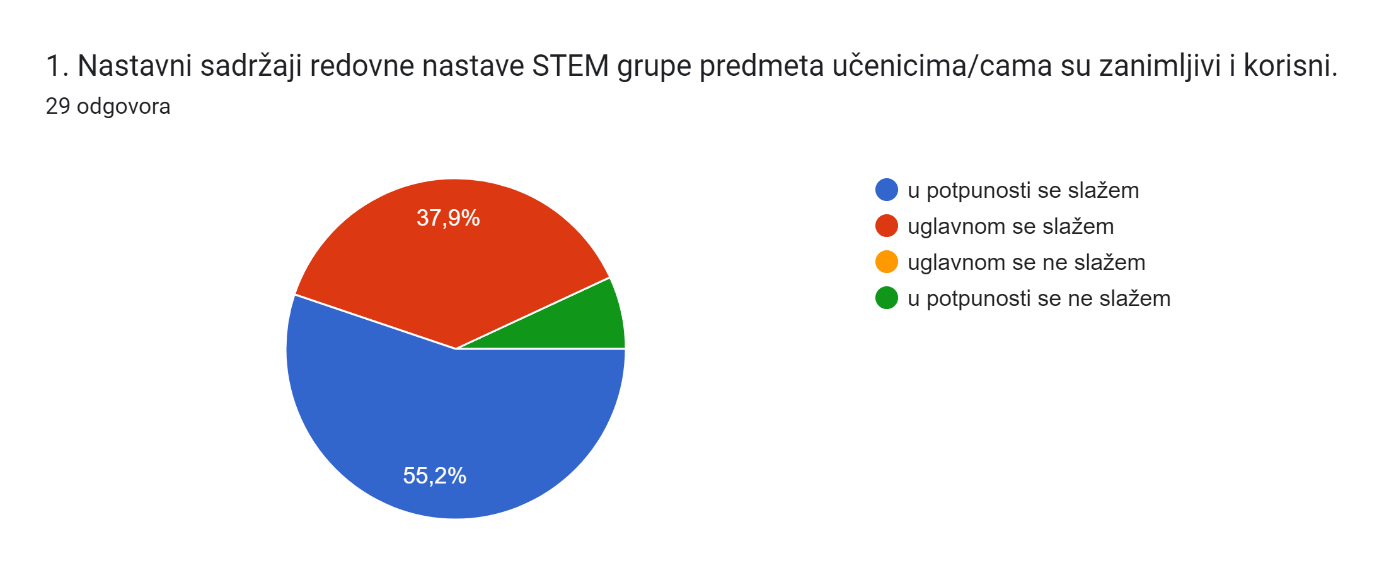 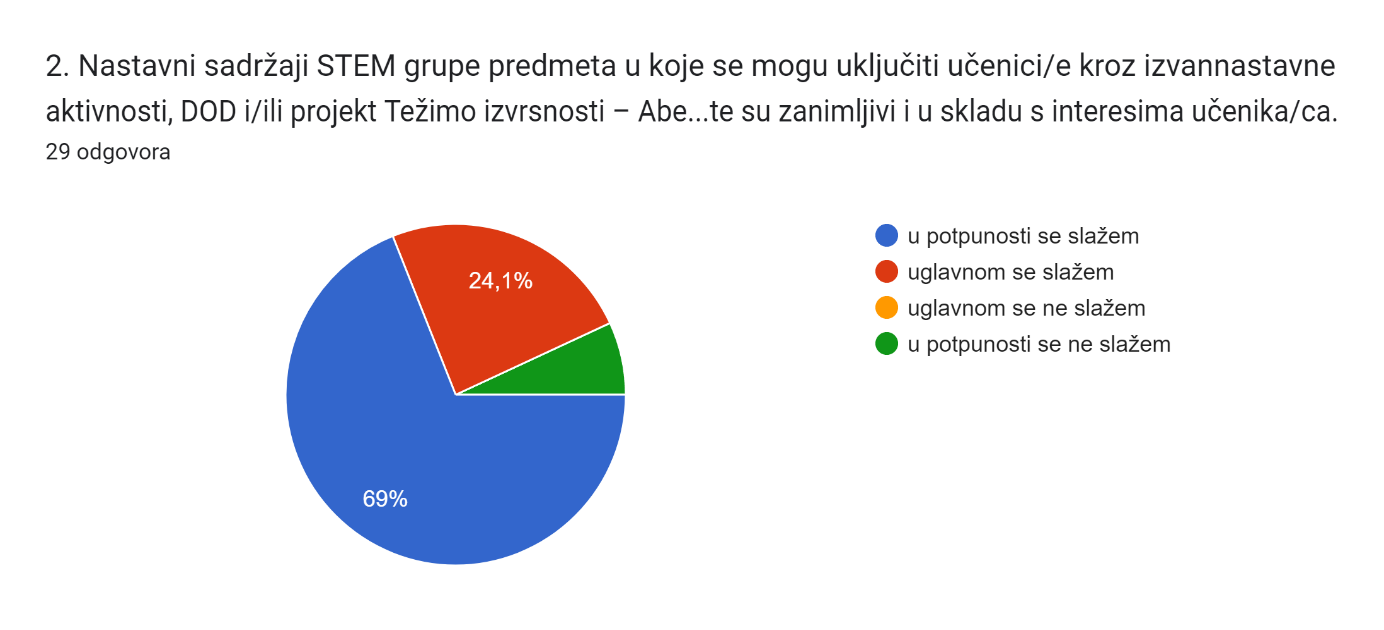 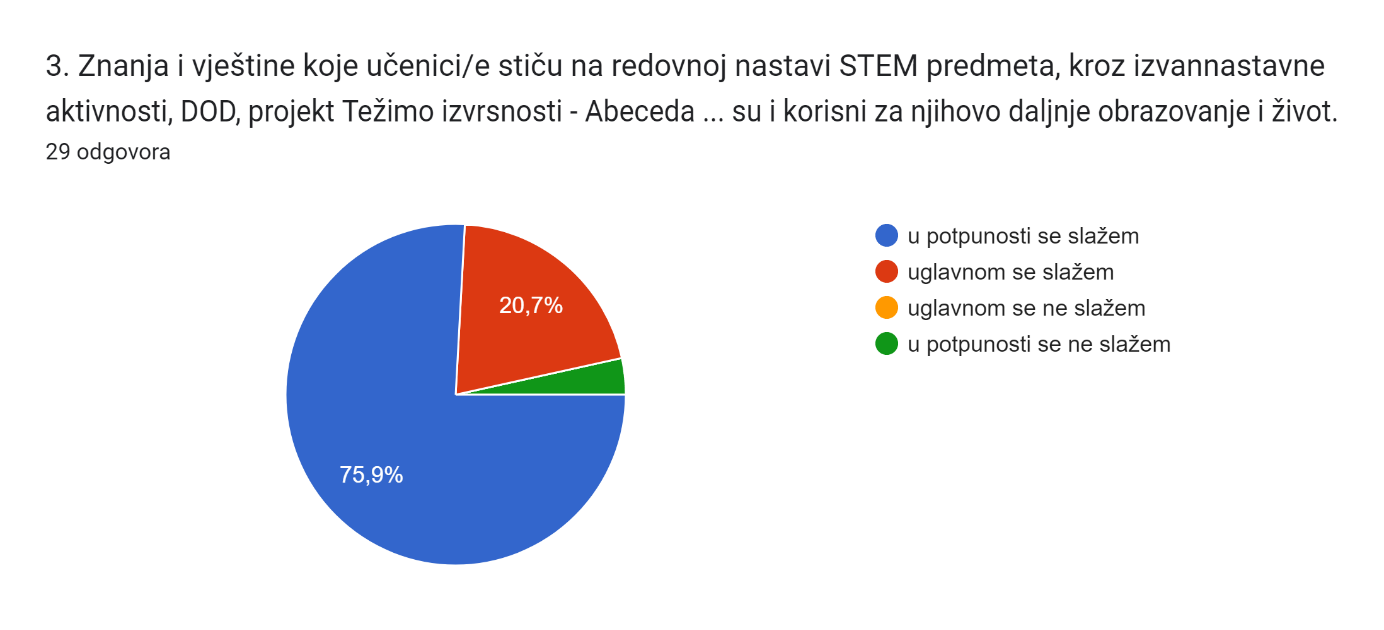 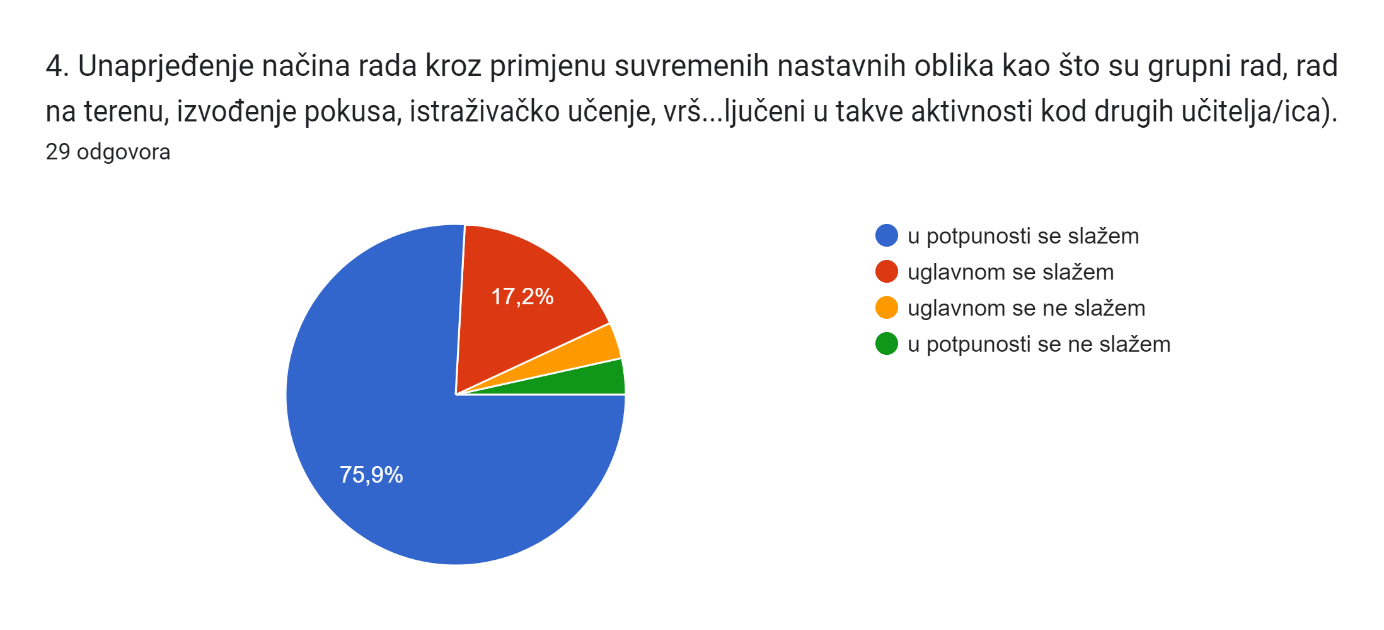 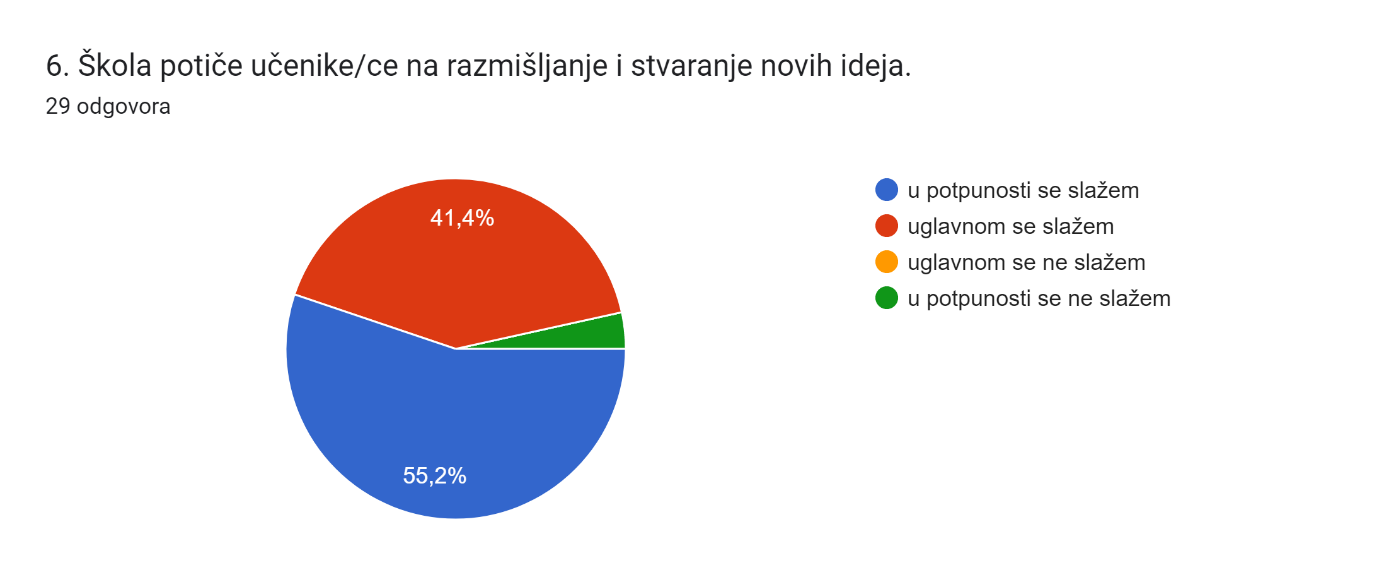 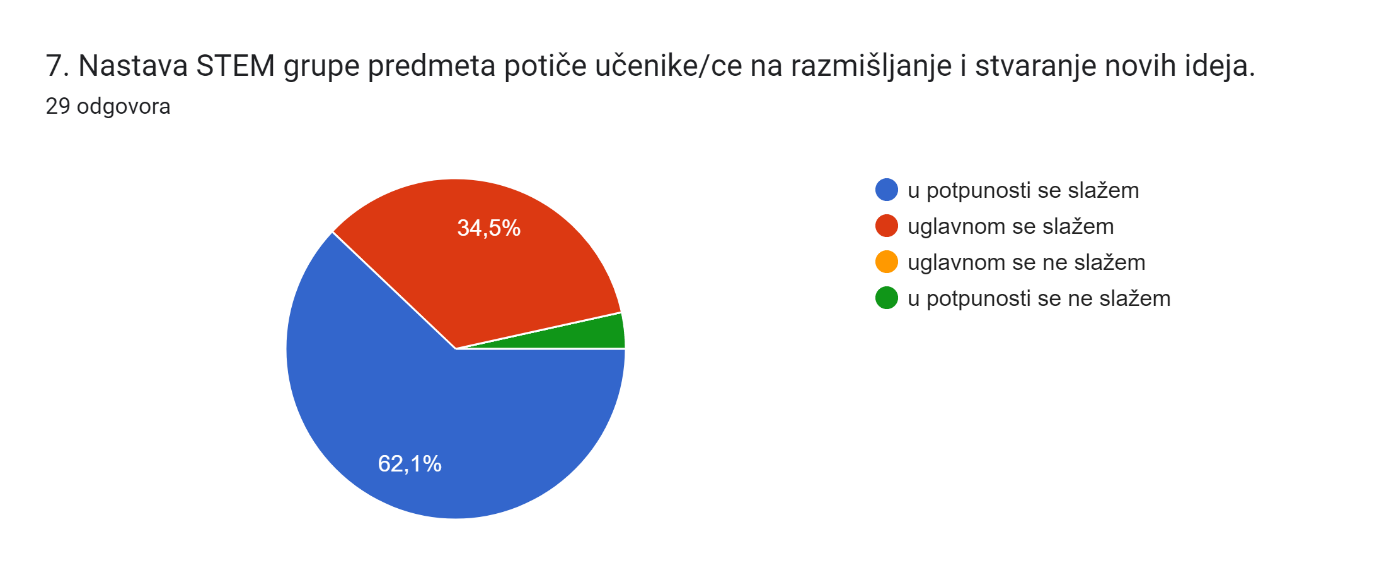 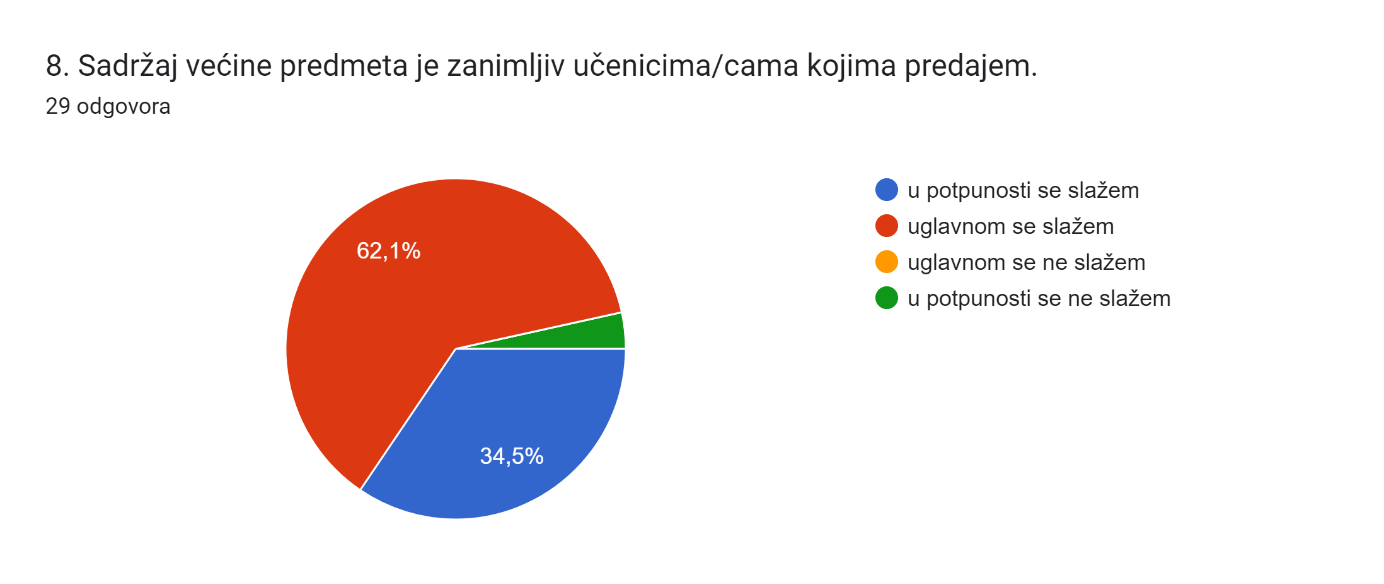 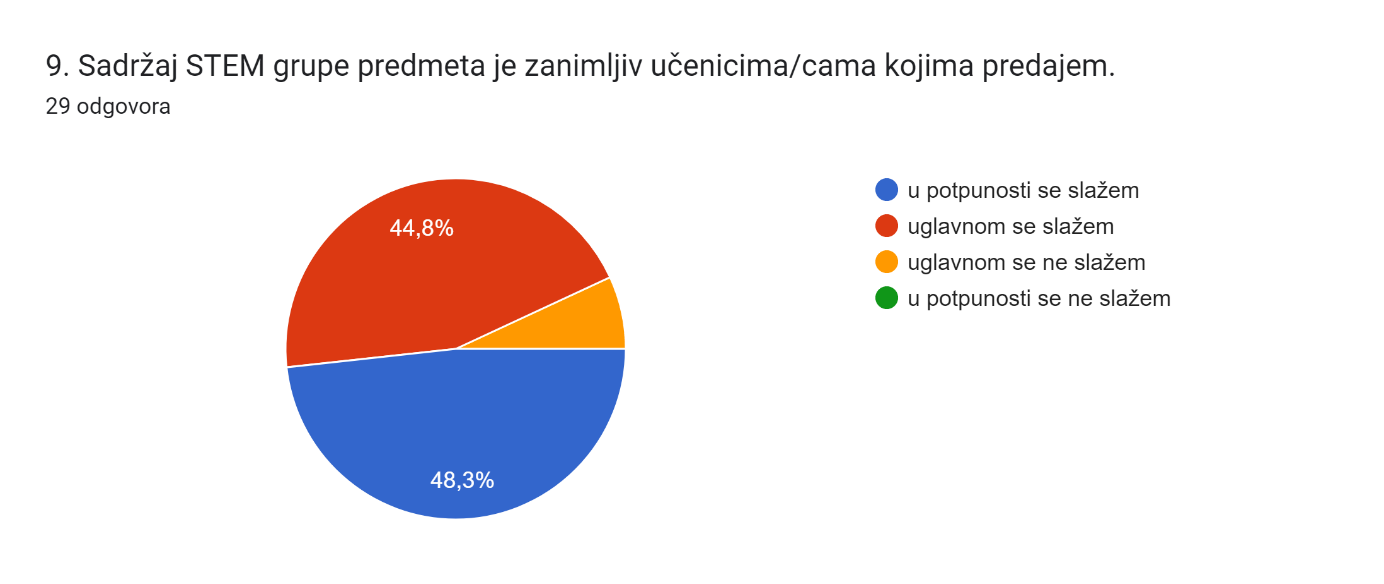 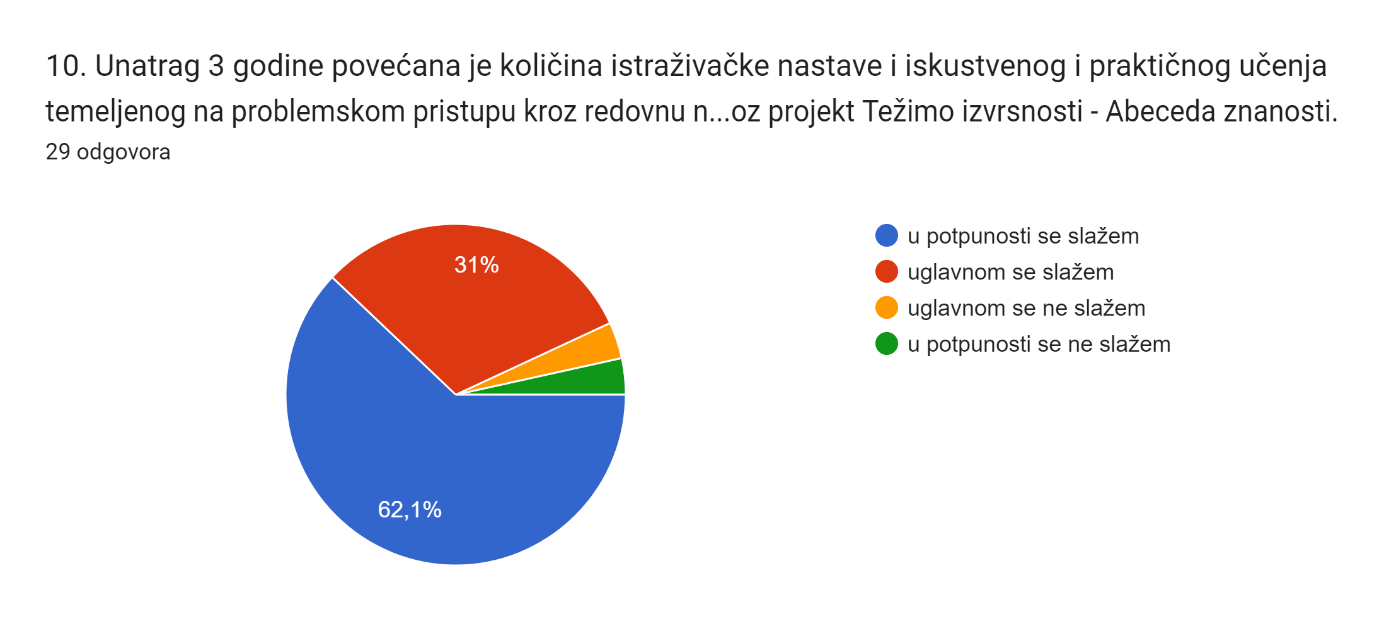 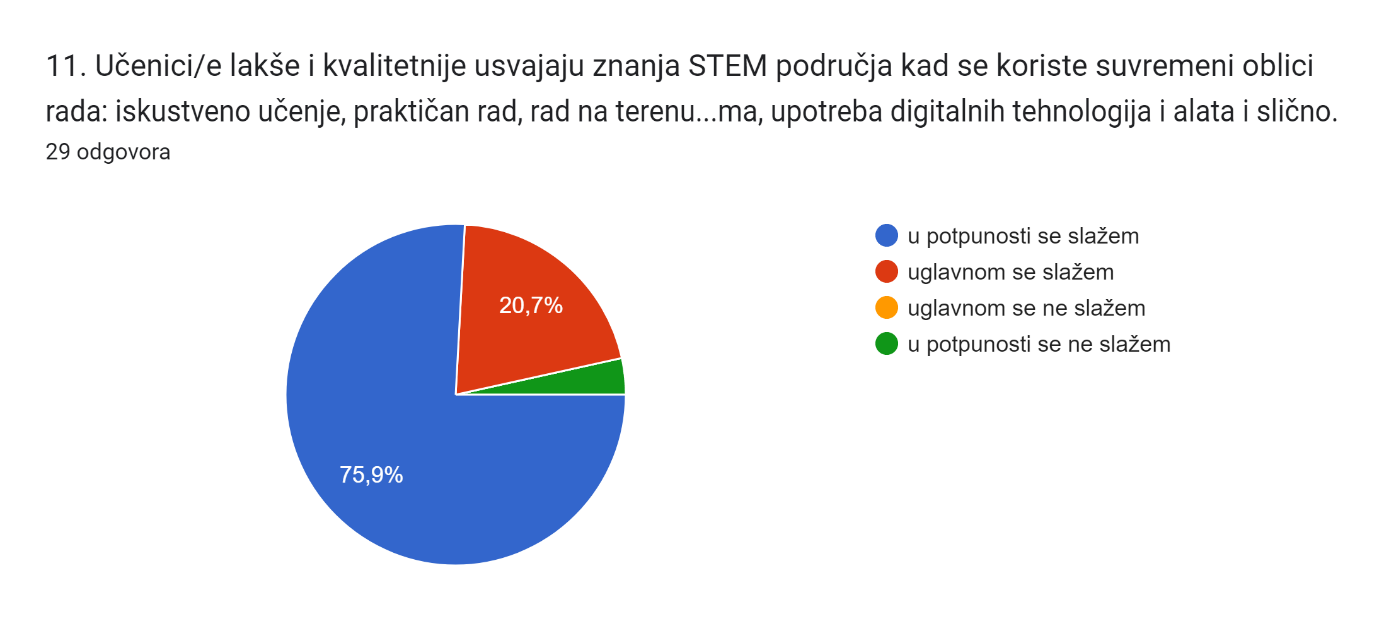 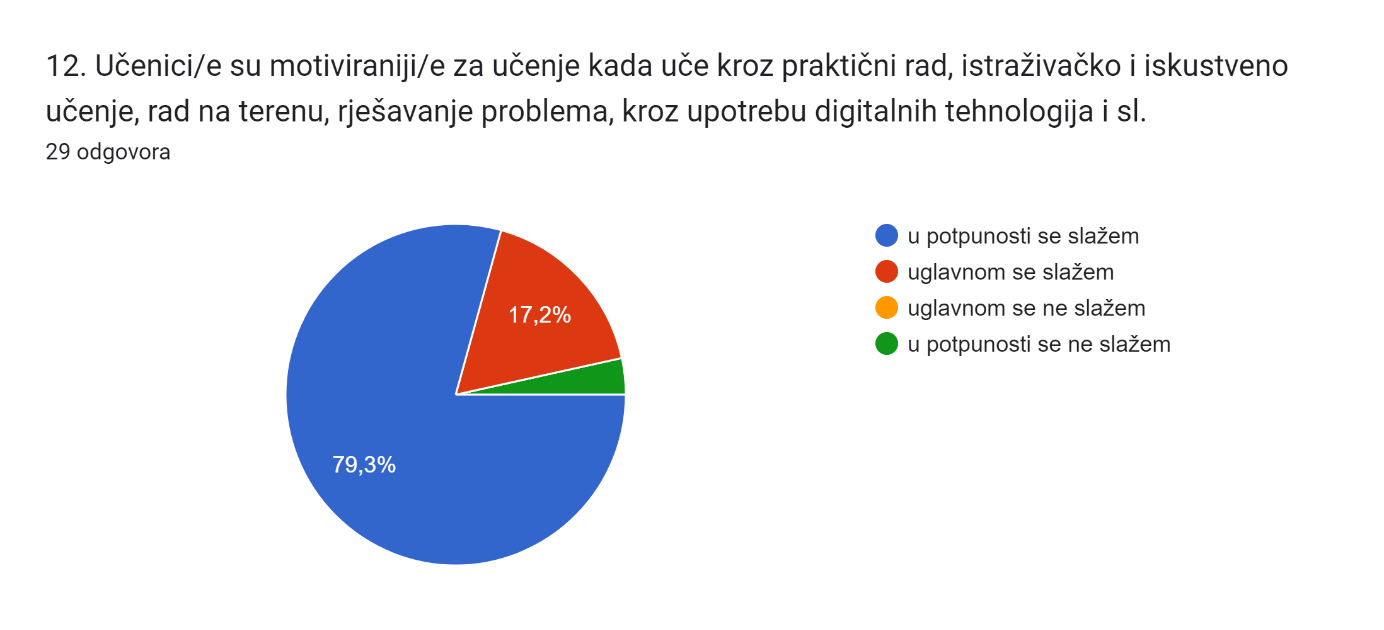 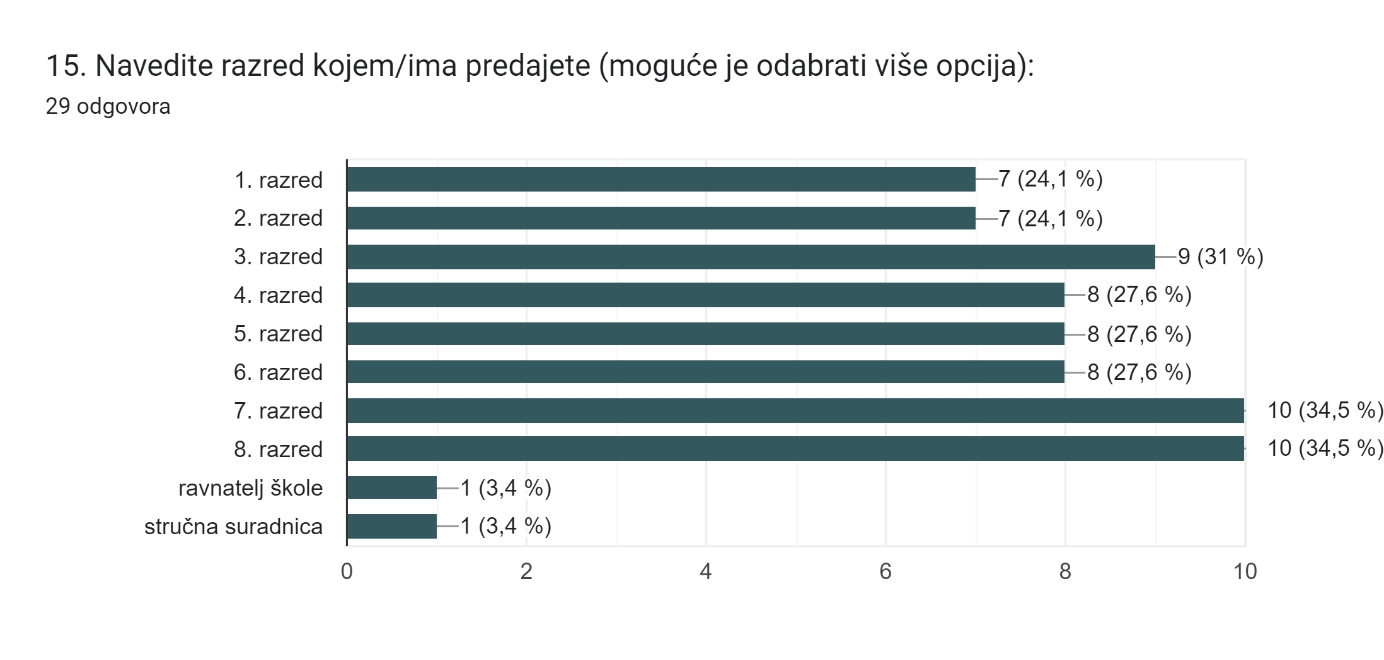 